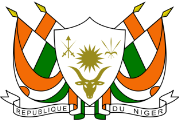  Déclaration du Niger à la 38 eme session de groupe de l’Examen Périodique Universel relatif au rapport national de LettonieMonsieur le Président, Je voudrais d’abord souhaiter la chaleureuse bienvenue à la délégation de la Lettonie, que je félicite pour l’élaboration et la présentation de son rapport détaillé, ainsi que pour les progrès accomplis dans la réalisation des engagements relatifs aux droits de l’homme découlant des recommandations précédentes.Le Niger félicite la Lettonie des mesures prises   pour lutter contre la traite des êtres humains et les modifications apportées à la législation sur l’acquisition de la nationalité, et l’invite à poursuivre les efforts visant à réduire le nombre de non-ressortissants dont le statut est régi par la loi de 1995, notamment à travers  la mise en œuvre de  la loi sur la fin de l’octroi dudit  statut qui dispose qu’à partir du 1 er janvier 2020, les enfants nés des non-ressortissants dont les parents n’avaient pas accepté de  leur conférer la citoyenneté d’un autre Etat seraient des citoyens Lettons.Dans un cadre constructif et interactif, ma délégation souhaiterait recommander à la Lettonie de :D’étudier la possibilité d’adhérer au protocole facultatif sur l’élimination de toutes les formes de discrimination à l’égard des femmes ;D’envisager de ratifier la Convention internationale sur la protection des droits de tous les travailleurs migrants et des membres de leur famille.Pour terminer, ma délégation souhaite plein succès à la Lettonie dans la mise en œuvre des recommandations acceptées.Je vous remercie. 